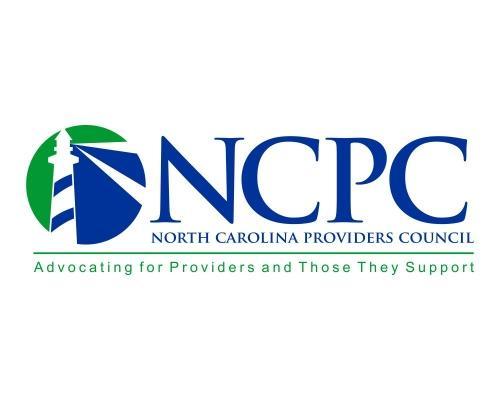 NC Providers Council Operational Data Strategies Committee Meeting Agenda January 25, 12 noon – 1 pmWelcome and Introductions – Vanessa Ervin, Committee ChairOngoing Business - Vanessa Ervin, Committee ChairDHHS Updated Quality Strategy for Medicaid Managed CareCMA Issues – Vanessa Ervin/Chris ThompsonBilling IssuesProgram IssuesAssignment issuesStaffing issuesEVV (update)– Sarah PfauNew Business – Vanessa Ervin, Committee ChairCyber Insurance/Security – Chris Thompson
DHHS PDM/CVO Procurement and Presentation OpportunityNext meeting:   	March 22, 2023, 12 noon – 1 pm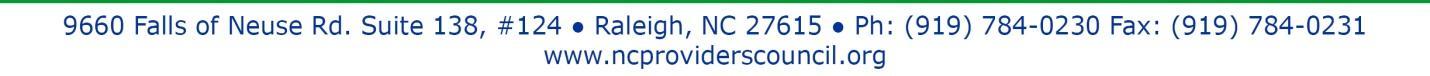 